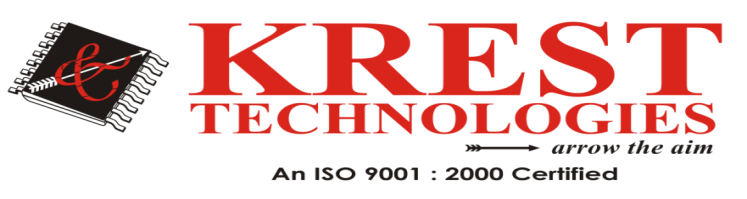 M.Tech CSE Major Projects List (2020-2021)HeadOffice: #202 2nd Floor, Pancom Business Center Opp, Chennai Shopping Mall, Ameerpet, Hyderabad 040-44433434 Mail-id: ramu.krest@gmail.com,www.kresttechnology.com                                                   Cyber Security1Cybersecurity Named Entity Recognition Using Bidirectional Long Short-Term Memory with Conditional Random Fields20212A Cyber-Security Methodology for a Cyber-Physical Industrial Control System Testbed20213Sum Secret Key Rate Maximization for TDD Multi-User Massive MIMO Wireless Networks20214A Cross-layer Optimal Co-design of Control and Networking in Time-sensitive Cyber-Physical Systems20205Stabilization of Networked Control Systems With Hybrid-Driven Mechanism and Probabilistic Cyber Attacks2019